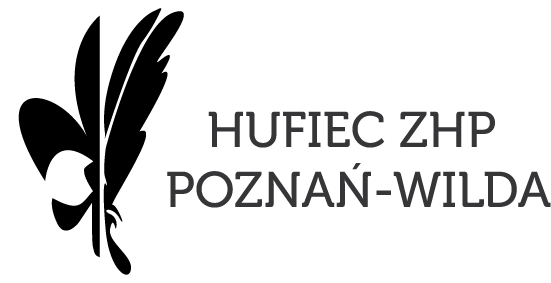 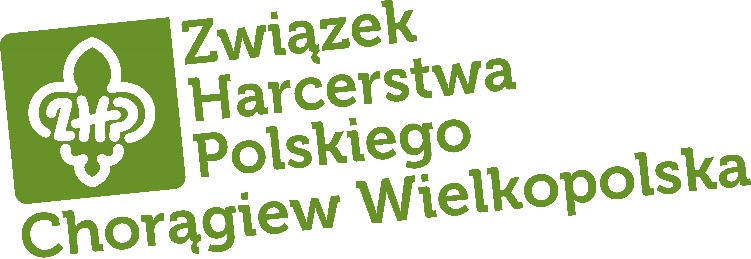 Wniosek o zamknięcie próby 
na stopień instruktorski: przewodniczki/przewodnikaWARUNKI ZAMKNIĘCIA PRÓBY:1.  Osiągnięcie poziomu opisanego w idei stopnia i zrealizowanie wymagań próby.2.  Przestrzeganie zasad „Polityki ochrony bezpieczeństwa dzieci w ZHP” oraz innych przepisów dotyczących zasad bezpieczeństwa w pracy z dziećmi i młodzieżą.3.  Posiadanie wiedzy i umiejętności na poziomie stopnia harcerki orlej – harcerza orlego.4.  Ukończenie minimum 15-godzinnego kursu pierwszej pomocy zawierającego zajęcia w praktyce.5.  Pozytywnie oceniona służba w gromadzie/drużynie w okresie realizacji próby.6.  Ukończenie kursu przewodnikowskiego.7. Posiadanie wiedzy i umiejętności odpowiadających wymaganiom stawianym wychowawcom wypoczynku.DANE OSOBY REALIZUJĄCEJ PRÓBĘ:Imię i nazwisko:……………………………………………………………………………… Data urodzenia: ………………………………………………………………………………
Wykształcenie: ……………………………………………………………………………….e-mail: ………………………………………………………………….. tel. Kontaktowy:……………………………………………………………...

Przydział służbowy: ..………………………………………………………  nr w Ewidencji  ZHP……………………………………………….  Przebieg pracy harcerskiej/instruktorskiej:Potwierdzenie zaliczenia służby instruktorskiej i bieżące opłacenie składek:
druh/druhna………………………………………………………………………………………………………….ma zaliczoną służbę instruktorską za rok ………………………… Rozkaz L.………………….….. z dnia…………………………………………………i na bieżąco opłacone składki instruktorskie……………………………………………					…………………………………………………………………………………
	(miejscowość, data)							(pieczęć, podpis komendanta hufca)DANE OPIEKUNA PRÓBY:Imię i nazwisko: ……………………………………………………………………………… nr w Ewidencji  ZHP……………………………………………….  e-mail ………………………………………………………………….. tel. kontaktowy ……………………………………………………………………………….

Przydział służbowy: ..……………………………………………………… pełniona funkcja  …………………….……………………………………………ZREALIZOWANE  ZADANIA – PRZEBIEG PRÓBY:Wnioskuję  o zamknięcie próby instruktorskiej na stopień przewodniczki/przewodnikaWyrażam gotowość stawienia się na Komisję Stopni Instruktorskich Hufca Poznań-Wilda w wyznaczonym terminie 
i przedstawienie raportu z przebiegu próby, zrealizowania wymagań i spełnienia warunków zamknięcia próby oraz 
z osiągnięcia poziomu opisanego w idei stopnia, dokumentację powstałą w wyniku realizacji próby…………………………………………….							………………………………………………..         (miejscowość, data)								       (podpis realizującego próbę)Opinia opiekuna próby (uwzględniająca przebieg próby, realizację zadań, osiągnięcia itp.):…………………………………………………………………………………………………………………………………………………………………………………………………………………………………………………………………………………………………………………………………………………………………………………………………………………………………………………………………………………………………………………………………………………………………………………………………………………………………………………………………………………………………………………………………………………………………………i wnioskuję o przyznanie stopnia przewodniczki/przewodnika…………………………………………….							…………………………………         (miejscowość, data)								       (podpis opiekuna)Decyzja Komisji Stopni Instruktorskich Hufca ZHP Poznań-WildaNa posiedzeniu w dniu ………………………………………………………………………………….KSI postanowiła:*wnioskować do Komendanta Hufca Poznań-Wilda o zamknięcie próby na stopień ………………………………..
druhnie/druhowi: ……………………..…………………………………………………………………………………………………………
*negatywnie oceniła przebieg próby i realizację zadań z powodu: ………………………………………………………………………………..…………………………….………………………………………………………………………
……………………………………………………………………………………………………………………………………………………………………………………….Próbę zamknięto z wynikiem negatywny/ pozytywnym i przyznano stopień Rozkazem Komendanta Hufca Poznań-Wilda nr ……………………….. z dnia.....................................
Podpisy członków Komisji Stopni Instruktorskich Hufca Poznań-WildaDrużynaFunkcjaOd - doLp.Nazwa zadania – wymagania – przebieg próbyNumer wymagania wg SSIData zrealizowania zadania